Medellín, 12 de febrero de 2024SeñoresUniversidad Nacional de Colombia Sede MedellínAsunto: Publicación convocatoria en la Web Cordial saludo.Agradezco la colaboración para publicar en la página Web de la Facultad la siguiente convocatoria:UNIVERSIDAD NACIONAL DE COLOMBIACONVOCATORIA PARA SELECCIÓN Y VINCULACIÓN DEESTUDIANTE AUXILIAR(Acuerdos 012/04, 040/04, 010/05, 049/05 y 025/09 del Consejo Superior Universitario)PROYECTODESARROLLO DE LA AGROINDUSTRIA RURAL MEDIANTE LA TRANSFERENCIAS DE TECNOLOGÍAS INNOVADORAS DE TRANSFORMACIÓN, ADAPTABLES A LOS TERRITORIOS DE LOS DEPARTAMENTOS DE ANTIOQUIA Y CALDASDEPARTAMENTO DE INGENIERÍA AGRÍCOLA Y ALIMENTOSFACULTAD DE CIENCIAS AGRARIASUNIVERSIDAD NACIONAL DE COLOMBIA – SEDE MEDELLÍNSe invita a profesionales con título de pregrado en ingeniería de alimentos, ingeniería química, ingeniería biológica, ingeniería agrícola, ingeniería agroindustrial o afines, a postular como estudiante auxiliar para el desarrollo del proyecto en referencia.Número de estudiantes a vincular: UNO (1)Requisitos Generales: Estos son los requisitos mínimos exigibles, por lo tanto, no pueden ser modificados) Estudiante matriculado en un programa de especialización o maestría en la Universidad Nacional de Colombia sede Medellín. En caso que, el aspirante sea estudiante de especialización, se debe comprometer a matricularse en un programa de Maestría, en un plazo máximo de 12 meses a partir de su nombramiento como estudiante auxiliar.Tener un Promedio Aritmético Ponderado Acumulado – P.A.P.A. igual o superior a 4.0. Nota: si el aspirante es de 1er semestre de especialización o maestría este requisito no aplica.No ostentar la calidad de monitor o becario de la Universidad Nacional de Colombia. PerfilProfesional matriculado en programas de maestría o especialización en ingeniería, ciencia y tecnología de alimentos, agroindustria o afines.Tener conocimientos en procesos agroalimentarios, preferiblemente en transferencia de calor, tratamientos térmicos, eficiencias y costos asociados a procesos de transformación.Manejo de Microsoft Word, Excel, PowerPoint Persona organizada, metódica y responsable, con capacidad de trabajo en equipo y alto grado de discreción.FuncionesBúsqueda bibliográficaAvance en la validación del proceso de Flash Explosión para la transformación de frutas a nivel de planta piloto semi-industrial, y llevar la tecnología a nivel de madurez tecnológica (TRL, siglas en ingles) de 9.Avance en la transferencia y validación en condiciones empresariales reales de la línea de proceso Flash Explosión a una asociación de productores.Elaboración de informes técnicos mensualesElaboración de documento de tesis (avance).Participación en la redacción y sometimiento de un artículo científico en una revista científica indexada por Minciencias. Disponibilidad de tiempo requerida: 20 horas/semana Duración de la vinculación: 12 mesesLos estudiantes auxiliares no tendrán la calidad de empleados, trabajadores o contratistas. Su relación es fundamentalmente académica y no constituye vínculo laboral ni contractual con la Universidad Nacional de Colombia. Estímulo económico: $ 2.405.000 mil pesos /mes (incluido el 4 por 1000)Este estímulo es incompatible con el estímulo económico que se otorga a los monitores (Acuerdo 025/92 del CSU) y con las becas completas, medias becas o cuartos de beca, reconocidas a los becarios (Acuerdos 135/83 y 014/03 del CSU). Recibo de solicitudesLos documentos de deben enviar exclusivamente a este correo electrónico: mcortesro@unal.edu.co Términos para presentación de documentos y selección: Copia del carné de estudianteCopia documento de identidadHistoria Académica SIA (si aplica)Hoja de vida (formato libre)Fecha de Apertura: 12 de febrero de 2023Fecha de cierre de la convocatoria: 16 de febrero de 2024 (17:00 pm)Profesor responsable de la convocatoria: Misael Cortés Rodríguez Teléfono de contacto: 430 91 47 – 3007502045 Cordialmente,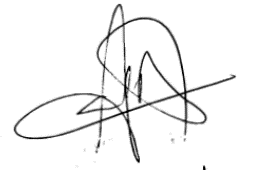 Misael Cortés Rodríguez, PhD.Profesor TitularUniversidad Nacional de Colombia - Sede MedellínFacultad de Ciencias AgrariasDpto. Ingeniería Agrícola y AlimentosTel: 430 90 70 - 430 91 47E-mail: mcortesro@unal.edu.co    ORCID: HTTPS://ORCID.ORG/0000-0003-3407-1635 